ΠΡΟΣΚΛΗΣΗ ΓΙΑ ΥΠΟΒΟΛΗ ΠΡΟΣΦΟΡΑΣ      Το ΚΔΑΠ ΜΕΑ ΧΙΟΥ προτίθεται να προβεί στην πραγματοποίηση  διαφόρων  εκπαιδευτικών δράσεων  σύμφωνα με την Τεχνική Περιγραφή της Διεύθυνσης Κοινωνικής Προστασίας Παιδείας και Πολιτισμού που σας επισυνάπτουμε.     H υπηρεσία θα εκτελεστεί σύμφωνα με τις διατάξεις του Ν.4412/2016 καθώς και τα οριζόμενα στην από 30/9/2019 Τεχνική περιγραφή, η δε δαπάνη της δεν θα υπερβαίνει το ποσό των 397,80 € με Φ.Π.Α, και θα καλυφθεί από πιστώσεις που είναι εγγεγραμμένες στον προϋπολογισμό του Δήμου Χίου οικ. έτους 2019 και στον ΚΑ  60-6484.003  «Λοιπά έξοδα προγράμματος  ΚΔΑΠ ΜΕΑ».     Παρακαλούνται οι ενδιαφερόμενοι να υποβάλλουν την προσφορά τους στο Τμήμα Προμηθειών του Δήμου, Κανάρη 18, Χίος, μέχρι και την   Δευτέρα 14 Οκτωβρίου  2019, και η οποία θα πρέπει να περιέχει :1) Την οικονομική προσφορά η οποία θα πρέπει να έχει απαραιτήτως στοιχεία επικοινωνίας (τηλέφωνο, Fax,  e-mail )Ο Αντιδήμαρχος Οικον. ΥπηρεσιώνΜπουρνιάς  Χαράλαμπος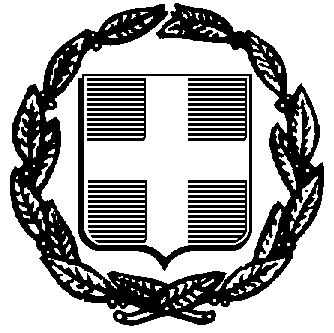                ΕΛΛΗΝΙΚΗ ΔΗΜΟΚΡΑΤΙΑ                       Δ Η Μ Ο Σ    Χ Ι Ο Υ    Δ/ΝΣΗ ΟΙΚΟΝΟΜΙΚΩΝ ΥΠΗΡΕΣΙΩΝ   ΤΜΗΜΑ ΠΡΟΜΗΘΕΙΩΝ & ΑΠΟΘΗΚΗΣ               ΕΛΛΗΝΙΚΗ ΔΗΜΟΚΡΑΤΙΑ                       Δ Η Μ Ο Σ    Χ Ι Ο Υ    Δ/ΝΣΗ ΟΙΚΟΝΟΜΙΚΩΝ ΥΠΗΡΕΣΙΩΝ   ΤΜΗΜΑ ΠΡΟΜΗΘΕΙΩΝ & ΑΠΟΘΗΚΗΣ               ΕΛΛΗΝΙΚΗ ΔΗΜΟΚΡΑΤΙΑ                       Δ Η Μ Ο Σ    Χ Ι Ο Υ    Δ/ΝΣΗ ΟΙΚΟΝΟΜΙΚΩΝ ΥΠΗΡΕΣΙΩΝ   ΤΜΗΜΑ ΠΡΟΜΗΘΕΙΩΝ & ΑΠΟΘΗΚΗΣ               ΕΛΛΗΝΙΚΗ ΔΗΜΟΚΡΑΤΙΑ                       Δ Η Μ Ο Σ    Χ Ι Ο Υ    Δ/ΝΣΗ ΟΙΚΟΝΟΜΙΚΩΝ ΥΠΗΡΕΣΙΩΝ   ΤΜΗΜΑ ΠΡΟΜΗΘΕΙΩΝ & ΑΠΟΘΗΚΗΣ               Χίος      8    / 10 / 2019               Α.Π. :  42288Ταχ.Δ/νση:Κανάρη 18,  82100 Χίος Κανάρη 18,  82100 Χίος Πληροφορίες:Κοντού ΑναστασίαΤηλέφωνο:22713-51 713FAX:22713-51 738